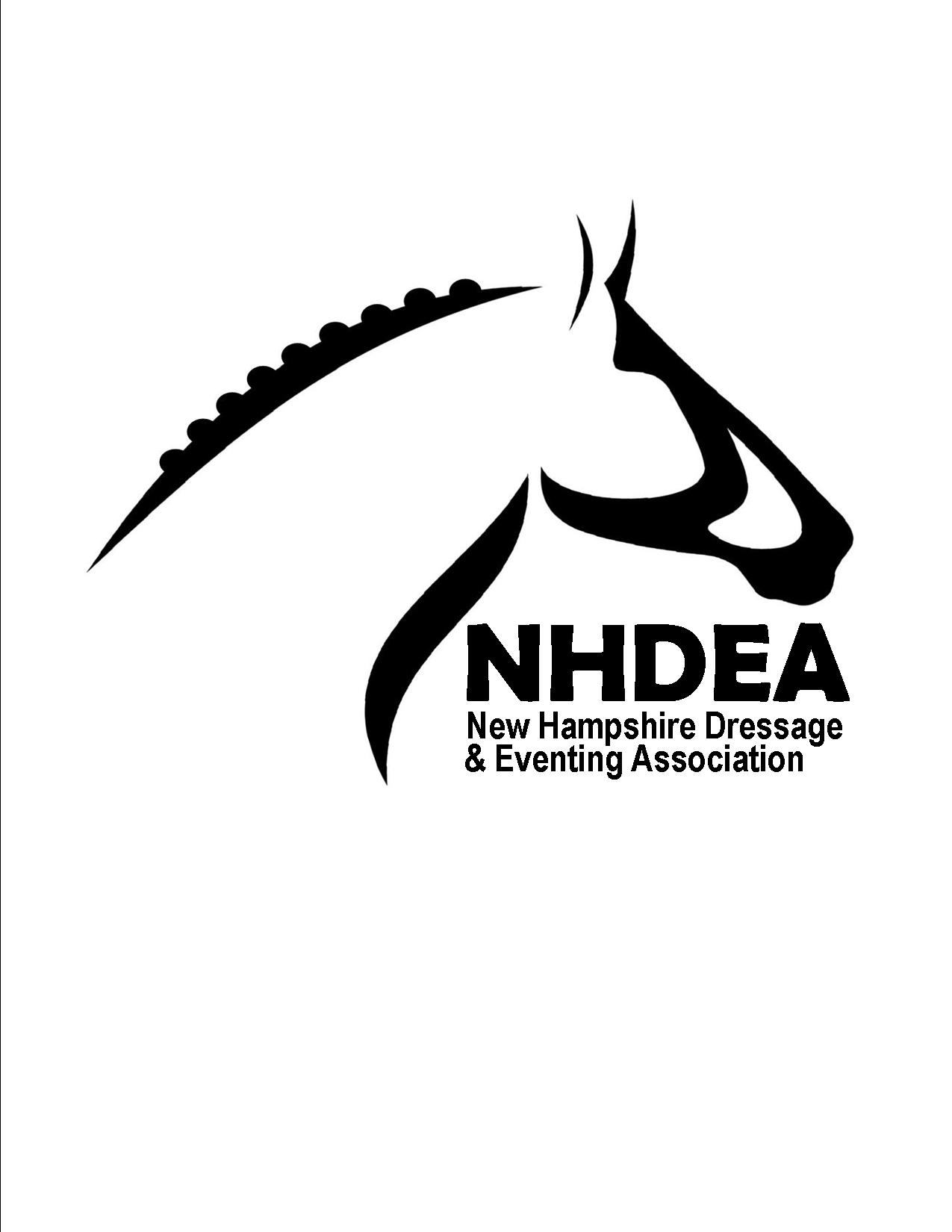 Date:  Name: Address: City:  ___________State  Zip _____________Phone: () __ Jr. Rider (under 18) D.O.B.: EmailCity and State where your horse(s) is/are stabledBarn/Trainer affiliation (if any): ___In order to be kept up to date with the most current information, please provide us with your e-mail address.Please check off those that apply:								Please choose ONLY ONE Main Interest: $41 Membership fee  Additional Donation $__________  New Membership  Renewal  Check here if you would like to volunteer at club events  Dressage   Eventing